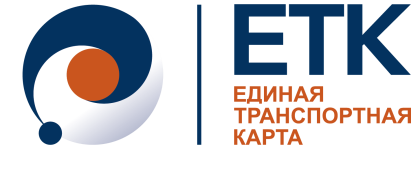 Новостной материал 16 февраля 2016 годаВниманию пассажиров! Для корректного учета скидки по карте «Стрелка» учащегося сельской местности необходимо обновить прошивкуС 1 февраля изменились тарифы на оплату проезда картой «Стрелка» учащегося сельской местности. Теперь с 36-ой поездки школьникам Подмосковья предоставляется скидка в размере 99%. Для корректного учета скидки на проезд пассажиру необходимо обновить прошивку карты, пополнив ее контактно в любом устройстве самообслуживания Сбербанка Московской области. Чтобы обновить прошивку карты «Стрелка» учащегося сельской местности, пользователю необходимо выбрать в главном меню устройства самообслуживания Сбербанка Московской области раздел «Транспортная карта», далее указать услугу пополнения карты «Стрелка». Затем вставить карту в терминал или банкомат, пополнить ее баланс наличными на любую сумму и дождаться чека. Минимальная сумма пополнения – 10 рублей. Важно, сохраняйте чек до зачисления средств на карту. Напомним, при оплате проезда картой «Стрелка» учащегося сельской местности на маршрутах городского сообщения с регулируемым тарифом стоимость первых 35 поездок составляет 15 рублей (50% от тарифа 30 рублей). Начиная с 36-ой поездки, стоимость проезда снижается до 30 копеек (1% от тарифа 30 рублей).На пригородных маршрутах с регулируемым тарифом проезд по карте «Стрелка» учащегося сельской местности в пределах 30-ти км оплачивается по фиксированной стоимости: первые 35 поездок – 15 рублей, с 36-ой поездки – 30 копеек. Свыше 30-ти км: первые 35 поездок – 50% от базового тарифа, установленного Постановлением Правительства Московской области от 16.12.2015 №1234/48. Далее с 36-ой поездки учащиеся платят от 30 копеек до 1 рубля 58 копеек.    Инструкция по обновлению прошивки карты «Стрелка» учащегося сельской местности Справочная информация об оформлении карты «Стрелка» учащегося сельской местностиЕдиная транспортная карта «Стрелка» учащегося сельской местности оформляется детям, обучающимся в муниципальных образовательных организациях по очной форме обучения, проживающих в сельских поселениях.Оформление транспортной карты происходит на основании справки об обучении в образовательном учреждении, документа, удостоверяющего личность (для учащегося до 14 лет предоставляется свидетельство о рождении) и копии данных документов, а также документа, подтверждающего проживание в сельской местности Московской области. Стоимость карты «Стрелка» учащегося сельской местности составляет 200 рублей, 120 сразу зачисляются на баланс, 80 рублей – залог за карту. Подробную информацию о пунктах продажи ЕТК «Стрелка» учащегося сельской местности и их наличии можно узнать на сайте ГУП МО «Мострансавто», а также по круглосуточному телефону горячей линии ГУП МО «Мострансавто». ***Пресс-служба Проекта Единая транспортная карта «Стрелка»Тел. + 7 (495) 640 09 29
pressa@etkrf.ru 